I. Trắc nghiệm: (5 điểm) Hãy chọn chữ cái đứng trước câu trả lời đúng nhất và ghi vào bài kiểm traCâu 1: Thân cây gỗ dài ra do sự phân chia tế bào của loại mô nào?A. Mô rễ                B. Mô dẫn                C. Mô che chở                D. Mô phân sinhCâu 2: Những cây có thân mọng nước thường sống ởA. Vùng hàn đới.                                       B. Vùng ôn đới.             C. Nơi khô hạn.                                         D. Nơi ẩm thấp.Câu 3: Đặc điểm chung của Thực vật là:
A. Tự tổng hợp chất hữu cơ                                  B. Phần lớn không có khả năng di chuyểnC. Phản ứng chậm với các kích thích của môi trườngD. Cả A, B, CCâu 4: Khi diệt cỏ dại ta phải:A. Chặt cây            B. Tuốt lá            C. Nhổ cả gốc lẫn rễ           D. Cả 3 ý đều đúngCâu 5: Cơ quan sinh sản của cây có hoa là:A. Hoa, quả, hạt                                       B. Rễ, thân, láC. Rễ, thân, hạt                                        D. Thân, hoa, quảCâu 6: Đặc điểm nào sau đây có ở lá đơn ?A. Cuống nằm ngay dưới chồi nách			B. Mỗi cuống mang một hoặc hai phiếnC. Cuống và phiến rụng không cùng lúc	          D. Tất cả các phương án đưa raCâu 7: Vật nào dưới đây có khả năng lớn lên ?A. Con mèo.                B. Cục sắt.                C. Viên sỏi.                D. Con đò.Câu 8: Trong quá trình quang hợp, lá nhả ra khí nào ?A. Khí hiđrô.                  B. Khí nitơ.                  C. Khí ôxi.                  D. Khí cacbônic.Câu 9: Rễ cọc gồm:A. Rễ cái và các rễ con                             B. Rễ con mọc ra từ gốc thânC. Các rễ từ cành đâm xuống đất             D. Rễ chồi lên mặt đấtCâu 10: Khi đặt một mảnh lá vào đất ẩm trong điều kiện nhiệt độ, ánh sáng phù hợp thì lá của cây nào dưới đây có thể mọc ra những cây non ?A. Thuốc bỏng.                      B. Trầu không.                    C. Bưởi.                    D. Hồng.Câu 11: Trong những nhóm cây sau đây, nhóm nào toàn cây có thân mọng nước:A. Cây xương rồng, cây cành giao, cây nha đam B. Cây xoài, cây cóc, cây xương rồngC. Cây mít, cây nhãn, cây ổiD. Cây cành giao, cây cóc, cây hànhCâu 12: Để nhận biết khả năng hút nước và muối khoáng của thực vật, ta nên chọn những cành hoa có bông màu gì ?A. Màu đỏ.           B. Màu trắng.          C. Màu tím.              D. Màu vàng. Câu 13: Những cây sau đây, đâu là cây thân củ:A. Xương rồng                      B. Cà rốt                       C. Cành giao                    D. Cây su hàoCâu 14: Mạch gỗ có chức năng làA. Vận chuyển chất hữu cơ đi nuôi cây.B. Vận chuyển nước và muối khoáng từ rễ lên thân, lá.C. Vận chuyển các chất từ lông hút vào trụ giữa.D. Hút nước và muối khoáng hòa tan.Câu 15: Chồi nách của cây được phân chia làm 2 loại, đó làA. Chồi hoa và chồi lá.                        B. Chồi ngọn và chồi lá.C. Chồi hoa và chồi ngọn.                   D. Chồi lá và chồi thânCâu 16: Mạch rây có chức năng làA. Vận chuyển chất hữu cơ đi nuôi cây.B. Vận chuyển nước và muối khoáng từ rễ lên thân, lá.C. Vận chuyển các chất từ lông hút vào trụ giữa.D. Hút nước và muối khoáng hòa tan.Câu 17: Đối với cây lấy rễ củ, người ta nên thu hoạch khi nào ?A. Sau khi cây ra hoa, tạo quả		B. Sau khi cây ra hoa, trước khi cây tạo quảC. Trước khi cây ra hoa, tạo quả	D. Khi quả đã già Câu 18: Trong những nhóm cây sau đây những cây nào toàn cây một năm?A. Cây xoài, cây bưởi, cây lạc, cây đậu.B. Cây lúa, cây ngô, cây hành, cây bí xanh.C. Cây táo, cây mít, cây đậu xanh, cây đào.D. Cây su hào, cây vải, cây cà chua, cây dưa chuột.Câu 19: Dựa vào vị trí của thân trên mặt đất, em hãy cho biết cây nào dưới đây không cùng nhóm với những cây còn lại ?A. Hành hoa      	B. Dừa		C. Phượng vĩ      	D. Rau máCâu 20: Làm thế nào để xác định được tuổi của cây?A. Dựa vào chiều cao của cây.               B. Dựa vào đường kính của cây.C. Dựa vào vòng gỗ hàng năm.              D. Dựa vào dác và ròng.II. Phần tự luận: ( 5 điểm ) Câu 1 (1 điểm): Theo lý thuyết, trong một khoảng thời gian nhất định, nếu tăng cường độ ánh sáng thì cường độ quang hợp sẽ tăng giúp cây phát triển tốt hơn. Tuy nhiên, năm 2014, thời tiết nắng nóng kéo dài khiến hàng nghìn hecta lúa ở Quảng Ngãi bị cháy khô, gây thiệt hại nặng nề cho người nông dân. Vận dụng kiến thức đã học về ảnh hưởng của các điều kiện bên ngoài tới quang hợp, em hãy giải thích hiện tượng trên.Câu 2 (2 điểm): Lá có những đặc điểm bên ngoài và cách sắp xếp trên cây như thế nào giúp nó nhận được nhiều ánh sáng?Câu 3 (2 điểm): Quan sát hình ảnh dưới đây và thực hiện các nhiệm vụ sau:Em hãy nêu tên và chức năng của từng loại thân biến dạng ở trênThân cây xương rồng mọng nước có tác dụng gì? Kể tên một số loài cây có thân mọng nước mà em biết. Từ hình ảnh của cây xương rồng trên, hãy nêu những đặc điểm thích nghi của chúng với môi trường khô hạn.Chúc các con làm bài tốt!	--- HẾT---	I. Trắc nghiệm: (5 điểm) Hãy chọn chữ cái đứng trước câu trả lời đúng nhất và ghi vào bài kiểm traCâu 1: Trong những nhóm cây sau đây những cây nào toàn cây một năm?A. Cây xoài, cây bưởi, cây lạc, cây đậu.B. Cây lúa, cây ngô, cây hành, cây bí xanh.C. Cây táo, cây mít, cây đậu xanh, cây đào.D. Cây su hào, cây vải, cây cà chua, cây dưa chuột.Câu 2: Trong quá trình quang hợp, lá nhả ra khí nào ?A. Khí hiđrô.                     B. Khí nitơ.                     C. Khí ôxi.                     D. Khí cacbônic Câu 3: Thân cây gỗ dài ra do sự phân chia tế bào của loại mô nào?A. Mô rễ                B. Mô dẫn                C. Mô che chở                D. Mô phân sinhCâu 4: Mạch rây có chức năng là:A. Vận chuyển chất hữu cơ đi nuôi cây.B. Vận chuyển nước và muối khoáng từ rễ lên thân, lá.C. Vận chuyển các chất từ lông hút vào trụ giữa.D. Hút nước và muối khoáng hòa tan.Câu 5: Những cây có thân mọng nước thường sống ở:A. Vùng hàn đới.                                       B. Vùng ôn đới.             C. Nơi khô hạn.                                         D. Nơi ẩm thấp.Câu 6: Để nhận biết khả năng hút nước và muối khoáng của thực vật, ta nên chọn những cành hoa có bông màu gì ?A. Màu đỏ.           B. Màu trắng.          C. Màu tím.              D. Màu vàng. Câu 7: Khi đặt một mảnh lá vào đất ẩm trong điều kiện nhiệt độ, ánh sáng phù hợp thì lá của cây nào dưới đây có thể mọc ra những cây non ?A. Thuốc bỏng.                      B. Trầu không.                    C. Bưởi.                    D. Hồng.Câu 8: Làm thế nào để xác định được tuổi của cây?A. Dựa vào chiều cao của cây.               B. Dựa vào đường kính của cây.C. Dựa vào vòng gỗ hàng năm.              D. Dựa vào dác và ròng.Câu 9: Đặc điểm chung của Thực vật là:
A. Tự tổng hợp chất hữu cơ                                  B. Phần lớn không có khả năng di chuyểnC. Phản ứng chậm với các kích thích của môi trườngD. Cả A, B, CCâu 10: Những cây sau đây, đâu là cây thân củ:A. Xương rồng                      B. Cà rốt                       C. Cành giao                    D. Cây su hàoCâu 11: Vật nào dưới đây có khả năng lớn lên ?A. Con mèo.                B. Cục sắt.                C. Viên sỏi.                D. Con đò.Câu 12: Chồi nách của cây được phân chia làm 2 loại, đó làA. Chồi hoa và chồi lá.                        B. Chồi ngọn và chồi lá.C. Chồi hoa và chồi ngọn.                   D. Chồi lá và chồi thânCâu 13: Khi diệt cỏ dại ta phải:A. Chặt cây            B. Tuốt lá            C. Nhổ cả gốc lẫn rễ           D. Cả 3 ý đều đúngCâu 14: Đối với cây lấy rễ củ, người ta nên thu hoạch khi nào ?A. Sau khi cây ra hoa, tạo quả		B. Sau khi cây ra hoa, trước khi cây tạo quảC. Trước khi cây ra hoa, tạo quả	D. Khi quả đã già Câu 15: Rễ cọc gồm:A. Rễ cái và các rễ con                             B. Rễ con mọc ra từ gốc thânC. Các rễ từ cành đâm xuống đất             D. Rễ chồi lên mặt đấtCâu 16: Mạch gỗ có chức năng là:A. Vận chuyển chất hữu cơ đi nuôi cây.B. Vận chuyển nước và muối khoáng từ rễ lên thân, lá.C. Vận chuyển các chất từ lông hút vào trụ giữa.D. Hút nước và muối khoáng hòa tan.Câu 17: Cơ quan sinh sản của cây có hoa là:A. Hoa, quả, hạt                                       B. Rễ, thân, láC. Rễ, thân, hạt                                        D. Thân, hoa, quảCâu 18: Trong những nhóm cây sau đây, nhóm nào toàn cây có thân mọng nước:A. Cây xương rồng, cây cành giao, cây nha đamB. Cây xoài, cây cóc, cây xương rồngC. Cây mít, cây nhãn, cây ổiD. Cây cành giao, cây cóc, cây hànhCâu 19: Dựa vào vị trí của thân trên mặt đất, em hãy cho biết cây nào dưới đây không cùng nhóm với những cây còn lại ?A. Hành hoa      	B. Dừa		C. Phượng vĩ      	D. Rau máCâu 20: Đặc điểm nào sau đây có ở lá đơn ?A. Cuống nằm ngay dưới chồi nách			B. Mỗi cuống mang một hoặc hai phiếnC. Cuống và phiến rụng không cùng lúc	          D. Tất cả các phương án đưa raII. Phần tự luận: ( 5 điểm ) Câu 1 (1 điểm): Theo lý thuyết, trong một khoảng thời gian nhất định, nếu tăng cường độ ánh sáng thì cường độ quang hợp sẽ tăng giúp cây phát triển tốt hơn. Tuy nhiên, năm 2014, thời tiết nắng nóng kéo dài khiến hàng nghìn hecta lúa ở Quảng Ngãi bị cháy khô, gây thiệt hại nặng nề cho người nông dân. Vận dụng kiến thức đã học về ảnh hưởng của các điều kiện bên ngoài tới quang hợp, em hãy giải thích hiện tượng trên.Câu 2(2 điểm): Lá có những đặc điểm bên ngoài và cách sắp xếp trên cây như thế nào giúp nó nhận được nhiều ánh sáng?Câu 3 (2 điểm): Quan sát hình ảnh dưới đây và thực hiện các nhiệm vụ sau:Em hãy nêu tên và chức năng của từng loại thân biến dạng ở trênThân cây xương rồng mọng nước có tác dụng gì? Kể tên một số loài cây có thân mọng nước mà em biết. Từ hình ảnh của cây xương rồng trên, hãy nêu những đặc điểm thích nghi của chúng với môi trường khô hạn.Chúc các con làm bài tốt!--- HẾT---	I. Trắc nghiệm: (5 điểm) Hãy chọn chữ cái đứng trước câu trả lời đúng nhất và ghi vào bài kiểm traCâu 1: Để nhận biết khả năng hút nước và muối khoáng của thực vật, ta nên chọn những cành hoa có bông màu gì ?A. Màu đỏ.           B. Màu trắng.          C. Màu tím.              D. Màu vàng. Câu 2: Thân cây gỗ dài ra do sự phân chia tế bào của loại mô nào?A. Mô rễ                B. Mô dẫn                C. Mô che chở                D. Mô phân sinhCâu 3: Trong những nhóm cây sau đây những cây nào toàn cây một năm?A. Cây xoài, cây bưởi, cây lạc, cây đậu.B. Cây lúa, cây ngô, cây hành, cây bí xanh.C. Cây táo, cây mít, cây đậu xanh, cây đào.D. Cây su hào, cây vải, cây cà chua, cây dưa chuột.Câu 4: Vật nào dưới đây có khả năng lớn lên ?A. Con mèo.                B. Cục sắt.                C. Viên sỏi.                D. Con đò.Câu 5: Những cây sau đây, đâu là cây thân củ:A. Xương rồng                      B. Cà rốt                       C. Cành giao                    D. Cây su hàoCâu 6: Những cây có thân mọng nước thường sống ở:A. Vùng hàn đới.                                       B. Vùng ôn đới.             C. Nơi khô hạn.                                         D. Nơi ẩm thấp.Câu 7: Dựa vào vị trí của thân trên mặt đất, em hãy cho biết cây nào dưới đây không cùng nhóm với những cây còn lại ?A. Hành hoa      	B. Dừa		C. Phượng vĩ      	D. Rau máCâu 8: Trong quá trình quang hợp, lá nhả ra khí nào ?A. Khí hiđrô.                  B. Khí nitơ.                  C. Khí ôxi.                  D. Khí cacbônic.Câu 9: Mạch gỗ có chức năng là:A. Vận chuyển chất hữu cơ đi nuôi cây.B. Vận chuyển nước và muối khoáng từ rễ lên thân, lá.C. Vận chuyển các chất từ lông hút vào trụ giữa.D. Hút nước và muối khoáng hòa tan.Câu 10: Đặc điểm chung của Thực vật là:
A. Tự tổng hợp chất hữu cơ                                  B. Phần lớn không có khả năng di chuyểnC. Phản ứng chậm với các kích thích của môi trườngD. Cả A, B, CCâu 11: Trong những nhóm cây sau đây, nhóm nào toàn cây có thân mọng nước:A. Cây xương rồng, cây cành giao, cây nha đamB. Cây xoài, cây cóc, cây xương rồngC. Cây mít, cây nhãn, cây ổiD. Cây cành giao, cây cóc, cây hànhCâu 12: Rễ cọc gồm:A. Rễ cái và các rễ con                             B. Rễ con mọc ra từ gốc thânC. Các rễ từ cành đâm xuống đất             D. Rễ chồi lên mặt đấtCâu 13: Chồi nách của cây được phân chia làm 2 loại, đó là:A. Chồi hoa và chồi lá.                        B. Chồi ngọn và chồi lá.C. Chồi hoa và chồi ngọn.                   D. Chồi lá và chồi thânCâu 14: Khi diệt cỏ dại ta phải:A. Chặt cây            B. Tuốt lá            C. Nhổ cả gốc lẫn rễ           D. Cả 3 ý đều đúngCâu 15: Khi đặt một mảnh lá vào đất ẩm trong điều kiện nhiệt độ, ánh sáng phù hợp thì lá của cây nào dưới đây có thể mọc ra những cây non ?A. Thuốc bỏng.                      B. Trầu không.                    C. Bưởi.                    D. Hồng.Câu 16: Mạch rây có chức năng là:A. Vận chuyển chất hữu cơ đi nuôi cây.B. Vận chuyển nước và muối khoáng từ rễ lên thân, lá.C. Vận chuyển các chất từ lông hút vào trụ giữa.D. Hút nước và muối khoáng hòa tan.Câu 17: Cơ quan sinh sản của cây có hoa là:A. Hoa, quả, hạt                                       B. Rễ, thân, láC. Rễ, thân, hạt                                        D. Thân, hoa, quảCâu 18: Làm thế nào để xác định được tuổi của cây?A. Dựa vào chiều cao của cây.               B. Dựa vào đường kính của cây.C. Dựa vào vòng gỗ hàng năm.              D. Dựa vào dác và ròng.Câu 19: Đối với cây lấy rễ củ, người ta nên thu hoạch khi nào ?A. Sau khi cây ra hoa, tạo quả		B. Sau khi cây ra hoa, trước khi cây tạo quảC. Trước khi cây ra hoa, tạo quả	D. Khi quả đã già Câu 20: Đặc điểm nào sau đây có ở lá đơn ?A. Cuống nằm ngay dưới chồi nách			B. Mỗi cuống mang một hoặc hai phiếnC. Cuống và phiến rụng không cùng lúc	          D. Tất cả các phương án đưa raII. Phần tự luận: ( 5 điểm ) Câu 1 (1 điểm): Theo lý thuyết, trong một khoảng thời gian nhất định, nếu tăng cường độ ánh sáng thì cường độ quang hợp sẽ tăng giúp cây phát triển tốt hơn. Tuy nhiên, năm 2014, thời tiết nắng nóng kéo dài khiến hàng nghìn hecta lúa ở Quảng Ngãi bị cháy khô, gây thiệt hại nặng nề cho người nông dân. Vận dụng kiến thức đã học về ảnh hưởng của các điều kiện bên ngoài tới quang hợp, em hãy giải thích hiện tượng trên.Câu 2 (2 điểm): Lá có những đặc điểm bên ngoài và cách sắp xếp trên cây như thế nào giúp nó nhận được nhiều ánh sáng?Câu 3 (2 điểm): Quan sát hình ảnh dưới đây và thực hiện các nhiệm vụ sau:Em hãy nêu tên và chức năng của từng loại thân biến dạng ở trênThân cây xương rồng mọng nước có tác dụng gì? Kể tên một số loài cây có thân mọng nước mà em biết. Từ hình ảnh của cây xương rồng trên, hãy nêu những đặc điểm thích nghi của chúng với môi trường khô hạn.Chúc các con làm bài tốt!--- HẾT---	I. Trắc nghiệm: (5 điểm) Hãy chọn chữ cái đứng trước câu trả lời đúng nhất và ghi vào bài kiểm traCâu 1: Làm thế nào để xác định được tuổi của cây?A. Dựa vào chiều cao của cây.               B. Dựa vào đường kính của cây.C. Dựa vào vòng gỗ hàng năm.              D. Dựa vào dác và ròng.Câu 2: Mạch gỗ có chức năng là:A. Vận chuyển chất hữu cơ đi nuôi cây.B. Vận chuyển nước và muối khoáng từ rễ lên thân, lá.C. Vận chuyển các chất từ lông hút vào trụ giữa.D. Hút nước và muối khoáng hòa tan.Câu 3: Khi diệt cỏ dại ta phải:A. Chặt cây            B. Tuốt lá            C. Nhổ cả gốc lẫn rễ           D. Cả 3 ý đều đúngCâu 4: Khi đặt một mảnh lá vào đất ẩm trong điều kiện nhiệt độ, ánh sáng phù hợp thì lá của cây nào dưới đây có thể mọc ra những cây non ?A. Thuốc bỏng.                      B. Trầu không.                    C. Bưởi.                    D. Hồng.Câu 5: Vật nào dưới đây có khả năng lớn lên ?A. Con mèo.                B. Cục sắt.                C. Viên sỏi.                D. Con đò.Câu 6: Chồi nách của cây được phân chia làm 2 loại, đó làA. Chồi hoa và chồi lá.                        B. Chồi ngọn và chồi lá.C. Chồi hoa và chồi ngọn.                   D. Chồi lá và chồi thânCâu 7: Thân cây gỗ dài ra do sự phân chia tế bào của loại mô nào?A. Mô rễ                B. Mô dẫn                C. Mô che chở                D. Mô phân sinhCâu 8: Trong quá trình quang hợp, lá nhả ra khí nào ?A. Khí hiđrô.                  B. Khí nitơ.                  C. Khí ôxi.                  D. Khí cacbônic.Câu 9: Mạch rây có chức năng là:A. Vận chuyển chất hữu cơ đi nuôi cây.B. Vận chuyển nước và muối khoáng từ rễ lên thân, lá.C. Vận chuyển các chất từ lông hút vào trụ giữa.D. Hút nước và muối khoáng hòa tan.Câu 10: Trong những nhóm cây sau đây, nhóm nào toàn cây mọng nước:A. Cây xương rồng, cây cành giao, cây nha đamB. Cây xoài, cây cóc, cây xương rồngC. Cây mít, cây nhãn, cây ổiD. Cây cành giao, cây cóc, cây hànhCâu 11: Những cây có thân mọng nước thường sống ở:A. Vùng hàn đới.                                       B. Vùng ôn đới.             C. Nơi khô hạn.                                         D. Nơi ẩm thấp.Câu 12: Đối với cây lấy rễ củ, người ta nên thu hoạch khi nào ?A. Sau khi cây ra hoa, tạo quả		B. Sau khi cây ra hoa, trước khi cây tạo quảC. Trước khi cây ra hoa, tạo quả	D. Khi quả đã già Câu 13: Đặc điểm nào sau đây có ở lá đơn ?A. Cuống nằm ngay dưới chồi nách			B. Mỗi cuống mang một hoặc hai phiếnC. Cuống và phiến rụng không cùng lúc	          D. Tất cả các phương án đưa raCâu 14: Để nhận biết khả năng hút nước và muối khoáng của thực vật, ta nên chọn những cành hoa có bông màu gì ?A. Màu đỏ.           B. Màu trắng.          C. Màu tím.              D. Màu vàng. Câu 15: Đặc điểm chung của Thực vật là:
A. Tự tổng hợp chất hữu cơ                                  B. Phần lớn không có khả năng di chuyểnC. Phản ứng chậm với các kích thích của môi trườngD. Cả A, B, CCâu 16: Trong những nhóm cây sau đây những cây nào toàn cây một năm?A. Cây xoài, cây bưởi, cây lạc, cây đậu.B. Cây lúa, cây ngô, cây hành, cây bí xanh.C. Cây táo, cây mít, cây đậu xanh, cây đào.D. Cây su hào, cây vải, cây cà chua, cây dưa chuột.Câu 17: Rễ cọc gồm:A. Rễ cái và các rễ con                             B. Rễ con mọc ra từ gốc thânC. Các rễ từ cành đâm xuống đất             D. Rễ chồi lên mặt đấtCâu 18: Những cây sau đây, đâu là cây thân củ:A. Xương rồng                      B. Cà rốt                       C. Cành giao                    D. Cây su hàoCâu 19: Cơ quan sinh sản của cây có hoa là:A. Hoa, quả, hạt                                       B. Rễ, thân, láC. Rễ, thân, hạt                                        D. Thân, hoa, quảCâu 20: Dựa vào vị trí của thân trên mặt đất, em hãy cho biết cây nào dưới đây không cùng nhóm với những cây còn lại ?A. Hành hoa           	B. Dừa		C. Phượng vĩ          	D. Rau máII. Phần tự luận: ( 5 điểm ) Câu 1 (1 điểm): Theo lý thuyết, trong một khoảng thời gian nhất định, nếu tăng cường độ ánh sáng thì cường độ quang hợp sẽ tăng giúp cây phát triển tốt hơn. Tuy nhiên, năm 2014, thời tiết nắng nóng kéo dài khiến hàng nghìn hecta lúa ở Quảng Ngãi bị cháy khô, gây thiệt hại nặng nề cho người nông dân. Vận dụng kiến thức đã học về ảnh hưởng của các điều kiện bên ngoài tới quang hợp, em hãy giải thích hiện tượng trên.Câu 2(2 điểm): Lá có những đặc điểm bên ngoài và cách sắp xếp trên cây như thế nào giúp nó nhận được nhiều ánh sáng?Câu 3 (2 điểm): Quan sát hình ảnh dưới đây và thực hiện các nhiệm vụ sau:Em hãy nêu tên và chức năng của từng loại thân biến dạng ở trênThân cây xương rồng mọng nước có tác dụng gì? Kể tên một số loài cây có thân mọng nước mà em biết. Từ hình ảnh của cây xương rồng trên, hãy nêu những đặc điểm thích nghi của chúng với môi trường khô hạn.Chúc các con làm bài tốt!--- HẾT---I. Trắc nghiệm ( 5 điểm ): Mỗi câu trả lời đúng được 0,25 đ Mã đề: SHK61Mã đề: SHK62Mã đề: SHK63Mã đề: SHK64II. Tự luận ( 5 điểm ):         I. Mục tiêu:1, Kiến thứcPhân biệt các loại rễ, các miền của rễ, các loại biến dạng của rễNắm được cấu tạo ngoài của thân, thân dài ra do đâu, vận chuyển các chất trong thân, biến dạng của thânNắm được cấu tạo ngoài của lá, quá trình quang hợp, các điều kiện ảnh hưởng tới quá trình quang hợp ở thực vậtVận dụng các kiến thức đã học giải thích các hiện tượng thực tế2, Kĩ năng- Vận dụng kiến thức để giải quyết các bài tập thực tế.  3, Thái độ- Nghiêm túc khi làm bàiII. Ma trận đề kiểm tra:UBND QUẬN LONG BIÊNTRƯỜNG THCS ĐÔ THỊ VIỆT HƯNGNăm học 2020-2021ĐỀ KIỂM TRA CUỐI KÌ ILỚP 6 - Môn: Sinh HọcThời gian: 45 phút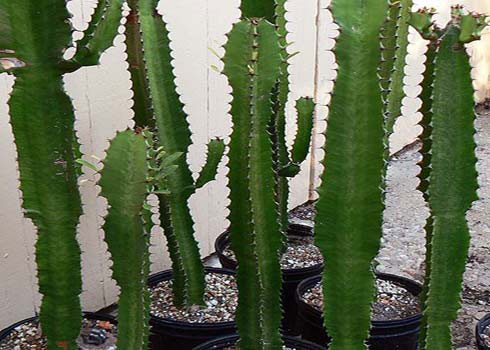 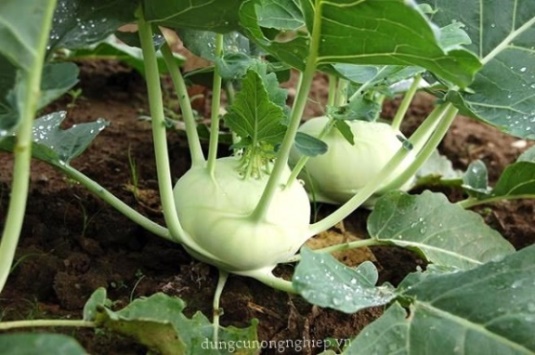 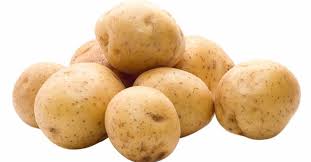 Cây xương rồngCây su hàoCủ khoai tây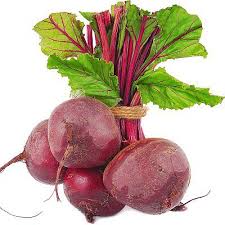 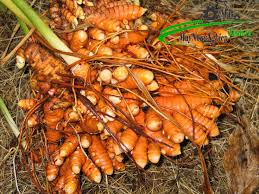 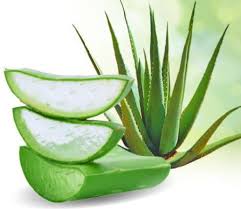 Củ dềnCây nghệCây nha đamUBND QUẬN LONG BIÊNTRƯỜNG THCS ĐÔ THỊ VIỆT HƯNGNăm học 2020-2021ĐỀ KIỂM TRA CUỐI KÌ ILỚP 6 - Môn: Sinh HọcThời gian: 45 phútCây xương rồngCây su hàoCủ khoai tâyCủ dềnCây nghệCây nha đamUBND QUẬN LONG BIÊNTRƯỜNG THCS ĐÔ THỊ VIỆT HƯNGNăm học 2020-2021ĐỀ KIỂM TRA CUỐI KÌ ILỚP 6 - Môn: Sinh HọcThời gian: 45 phútCây xương rồngCây su hàoCủ khoai tâyCủ dềnCây nghệCây nha đamUBND QUẬN LONG BIÊNTRƯỜNG THCS ĐÔ THỊ VIỆT HƯNGNăm học 2020-2021ĐỀ KIỂM TRA CUỐI KÌ ILỚP 6 - Môn: Sinh HọcThời gian: 45 phútCây xương rồngCây su hàoCủ khoai tâyCủ dềnCây nghệCây nha đamUBND QUẬN LONG BIÊNTRƯỜNG THCS ĐÔ THỊ  VIỆT HƯNGNăm học 2020-2021HƯỚNG DẪN VÀ BIỂU ĐIỂMCHẤM  KIỂM TRA CUỐI KÌ ILỚP 6 - MÔN SINH HỌCCâu 12345678910Đáp ánDBDCADACAACâu 11121314151617181920Đáp ánABDBAACBDCCâu 12345678910Đáp ánBCDACBACDDCâu 11121314151617181920Đáp ánAACCABAADDCâu12345678910Đáp ánBDBADCDCBDCâu11121314151617181920Đáp ánAAACAAACCDCâu12345678910Đáp ánCBCAAADCAACâu11121314151617181920Đáp ánCCDBDBADADCâu 1Vì khi cường độ ánh sáng tăng cao trong một khoảng thời gian dài sẽ làm nhiệt độ trung bình tăng lên. Mà quang hợp chỉ diễn ra tốt nhất trong điều kiện nhiệt độ từ 20-30 〬C nên nếu nhiệt độ tăng quá cao trong thời gian dài thì quá trình quang hợp ở cây sẽ bị giảm hoặc ngưng trệ vì lúc này các lục lạp hoạt động kém hoặc bị phá hủy.0,5đ0,5đCâu 2Đặc điểm bên ngoài của lá và cách sắp xếp của lá giúp lá nhận được nhiều ánh sáng:Phiến lá: mỏng, có màu lục, dạng bản dẹt, là phần rộng nhất của lá giúp lá hứng được nhiều ánh sáng.Gân lá: Trải rộng khắp bề mặt lá để nâng đỡ phiến lá và vận chuyển các chấtCuống lá: đính lá vào thân, cành cây để lá được nâng lên và nhận được ánh sángCách sắp xếp lá: mọc cách, mọc đối, mọc vòng -> giúp lá nhận được nhiều ánh sáng từ các hướng khác nhau0,50,50,50,5Câu 3Có 3 loại thân biến dạng:Thân củ: Su hào, khoai tây, củ dền. Thân củ có chức năng dự trữ chất dinh dưỡngThân rễ: Cây nghệ. Thân rễ có chức năng dự trữ chất dinh dưỡngThân mọng nước: Nha đam, xương rồng. Có chức năng dự trữ nước và quang hợpThân cây xương rồng mọng nước có tác dụng dự trữ nước và tham gia quá trình quang hợp.Một số loài cây mọng nước: cây cành giao, cây trường sinh,…..Đặc điểm thích nghi của cây xương rồng trong môi trường khô hạn: Thân mọng nước để dự trữ nước, lá biến thành gai giảm sự thoát hơi nước, rễ cây đâm sâu xuống lòng đất để tìm nguồn nước.0,250,250,250,250,250,75BGH duyệtTTCM duyệtPhạm Văn QuýNgười ra đềNguyễn Thị Thành Mơ UBND QUẬN LONG BIÊNTRƯỜNG THCS ĐÔ THỊ VIỆT HƯNGNăm học 2020-2021MỤC TIÊU, MA TRẬNĐỀ KIỂM TRA CUỐI KÌ ILỚP 6 - MÔN SINH HỌCChủ đề  Mức độ nhận thứcMức độ nhận thứcMức độ nhận thứcMức độ nhận thứcMức độ nhận thứcMức độ nhận thứcMức độ nhận thứcMức độ nhận thứcMức độ nhận thứcChủ đề  Biết 40%Biết 40%Hiểu 30%Hiểu 30%Vận dụng thấp 20%Vận dụng thấp 20%Vận dụng cao        10%Vận dụng cao        10%TổngChủ đề         TN    TLTN    TL     TN     TL      TN   TLTổngRễ2 câu0,5đ2 câu0,5đ1 điểmThân3 câu0,75đ3 câu0,75đ1 câu1đ2 câu0,5đ1 câu1đ4 điểmLá 3 câu0,75đ1 câu2đ3 câu0,75đ2 câu0,5đ1 câu1đ5 điểmTổng4 điểm4 điểm3 điểm3 điểm2 điểm2 điểm1 điểm1 điểmBGH duyệtTTCM duyệtPhạm Văn QuýNgười ra đềNguyễn Thị Thành Mơ